38. týdenní plán od  18.5. – 22.5. -  DISTANČNÍ VÝUKAMilí žáci 4.A, tento týden končí pro některé z vás výuka na dálku. Přijdete 25.5. do školy a budete se vzdělávat jinou formou. Takže přeji, ať se Vám moc daří. Děkuji Vám všem, vážení rodiče,  za práci, kterou jste vynaložili v tomto tíživém vzdělávacím období.  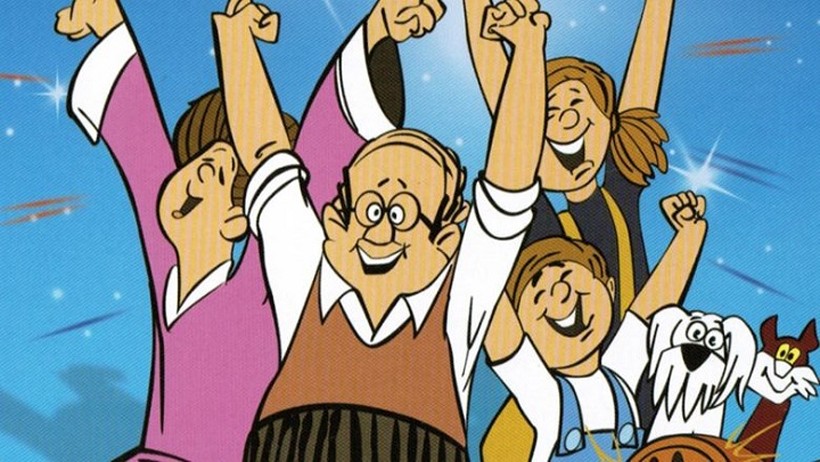 Předmět  Poznámky        VÝTVARNÁ VÝCHOVATéma: NA CO SE NEJVÍC TĚŠÍM VE ŠKOLENepovinné učivoKdo z vás, chlapci a děvčata, rádi malujete, nakreslete OBRÁZEK S TEMATIKOU, NA CO SE NEJVÍCE TĚŠÍTE, AŽ PŘIJDETE NĚKTEŘÍ DO ŠKOLY (technika libovolná, mohou být pastelky, fixy, voskové pastely či barvy, i tužka.)Kdybys chtěl/chtěla, můžeš mi třeba i zaslat.VLASTIVĚDAOPAKUJEMENa pomoc si můžeš vzít učebnici nebo sešit.PL - OPAKOVÁNÍPL – KOLIK ROKŮ UPLYNULO ?ÚTERÝVylušti si historický kvíz a seřaď jména přemyslovských panovníkůČTVRTEKVýsledky zapiš na linky jako celé věty, např. Od narození Ježíše Krista uplynulo ….. let.  Zašli paní Horníkové ke kontrole.